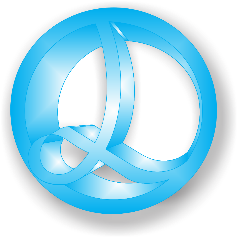 STUDIO DLDPodaci za operatera
VAŽNO – Ukoliko imate više poslovnih jedinica ili operatera za unos – bilo gde u dokumentu dodajte i ostale sa svim podacima naznačenim u tabeli!
NAKON ŠTO PRITISNETE DUGME SPREMI DOBIĆETE KOD ZA OPERATERA. KOD SAČUVAJTE I PROSLEDITE STUDIO DLD-u. (SEP portal ima mogućnost štampanja prijave u exel tabeli)Studiodld.me          info@studiodld.meIme OperateraPrezime JMBG OperateraKod OperateraIme OperateraPrezime JMBG OperateraKod OperateraIme OperateraPrezime JMBG OperateraKod OperateraIme OperateraPrezime JMBG OperateraKod Operatera